   Дәреснең максатлары   Белем бирү максаты.1. « Мин  чисталык яратам» темасы буенча лексик һәм грамматик яктан дөрес төзелгән сөйләм телен үстерү.2. “Алсу” хикәясе белән таныштыру.Үстереш     максаты.1. Кирәкле    информацияне   сайлап   алырга    өйрәтү. 2. Үз   фикереңне   дәлилли   белергә      өйрәтү.3. Ишетеп  аңлау   күнегүләре   аша    игътибарлылыкны  үстерү.Тәрбия     максаты.1.Шәхси гигиенага  карата игътибарлы   булырга  өйрәтү.2. Сәламәт яшәү    күнекмәләрен булдыру өчен ниләр эшләргә кирәклеген аңлат.Дәресне     җиһазлау.1. Шәхси гигиена әйберләре;2. Дәреслек, эш     дәфтәрләре;3. Шәхси     эшләү   өчен   карточкалар;5 “Мин чисталык яратам “темасы буенча презентация ,слайдлар.Дәрес    барышы.1. Оештыру.Уңай психологик халәт тудыру.- Хәерле  көн,укучылар! Бүгенге  дәрестә «Мин   чисталык  яратам » темасы  буенча   сөйләшүне   дәвам  итәрбез  һәм   инде  « Алсу» хикәясе  белән  танышырбыз.2.Үткән  материалны   искә    төшерү.– Бер –беребезне кунакка чакырып алыйк әле (“Сабыем” сайтыннан алынган сөйләшүне тыңлау һәм кабатлау)- шәхси гигиенага кергән сүзләрне кабатлау .    3 нче слайд-Керпе ниләр алып килгән икән? (Баштан слайдта күрсәтү, аннан йомшак уенчык һәм шәхси гигиена әйберләрендә күрсәтү)-Сүзләрне ничек дөрес итеп әйтә белергә тиешлекне слайдтан карау, кабатлау;         4-8 слайдлар(башка өйрәнәсе сүзләрне дә слайдларда күрсәтү)Укучылардан сорау-Бу сөлгеме?-Юк, эйе.....һ.б-“Мин чисталык яратам” җөмләсен әйттерү. (Сөйләшү төзү. Бер –берсенә әйттерү, сорату)  9 слайд- шәхси гигиенага кагылышлы сүзләрне күплектә әйтү . 10-11  слайд-Күнегү эшләү.12-13 слайдлар-Рәсемнәрдән күрсәтеп татарча атамаларын әйтергә14 слайд3. Яңа материалны презентацияләү1.Сүзлек эшеПөхтә-аккуратная;Йокыдан тора- встаёт с постели;Кечкенә –маленькая;Йомшак-мягкая;Ул-она. 15 нче слайдХикәяне уку. Дәреслек 57 нче бит (қарап барыла , хаталы сүзләр төзәтелә, транс-ясе языла)Ял минуты-Күрсәт әле, үскәнем, кошлар ничек очалар?-Менә шулай, менә шулай, шулай кошлар очалар......2 Аңлау дәрәҗәсен күзәтү буенча күнегүләр.Хикәядән тәрҗемәгә туры килгән җөмләләрне табу.- Алсу аккуратная девочка;- о том, что она встаёт;- чистит зубы ;- о том, что вытирает лицо;16 слайд3. Дәреслек 58 бит, күнегү 7 17-18  слайдларА)-...?-Әйе, бу сөлге чиста.-...?-Сөлге йомшак,зур.Ә)-Сиңа сөлге кирәкме?-....   .-Нинди сөлге кирәк?-... .-Зур сөлге юк. Кечкенә сөлге бар.-.... .4. Ты умеешь пользоваться  этими предметами? 19 нчы слайд 	юынам                                                                           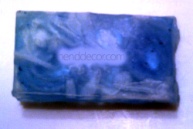 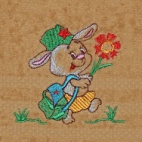 	    бит сөртәмбелән	
                                                                                                    чәч тарыйм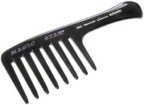 	теш чистартам
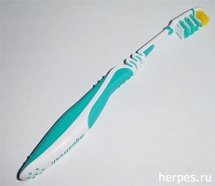 5. УЕН. « Башы бар, азагын тап,               азагы бар , башын тап!»20-21 слайдлар( Карточкада җөмләләр 3шәр өлешкә бүлеп язылган, алар таратыла. Өлешләр буенчаҗөмлә төзе.)Мин теш чистартам.Мин битне юам. Мин чәч тарыйм.Мин кул юам.Мин чисталык яратам.6. Җөмләләрне хикәя эчтәлеге буенча дәвам ит ( экранда)22 нче слайд-Алсу –бик пөхтә чиста ...... .-Ул  кечкенә щётка белән теш......-Йомшак сөлге белән бит ....8. Ситуативкүнегү.-Как спросишь..- у тебя есть расческа;- мыло;- поинтересуйся- как переводится слово мыло;- нужно ли ему полотенце;5.Өй эше.59 стр.,№10 «Лучший рассказчик текста.Раб.тет. 59 Стр.,№9 пис6. Билгеләр.8 Йомгак.Мин чисталык яратам.                                                                         Нурлат районы Беренче  урта мәктәбенең татар теле һәм әдәбияты укытучысы Даутова Лилиянен    2 нче сыйныфта укучы рус телле балалар өчен дәрес планы.Гыйнвар, 2015 ел